STAROSTA BUSKIWNIOSEK O WYDANIE ZAŚWIADCZENIAO SAMODZIELNOŚCI LOKALU……………………………………………………………………………………………………………………………………………………………………………………………………………………(imię i nazwisko właściciela oraz adres zamieszkania lub nazwa wnioskodawcy oraz adres siedziby) *Na podstawie art. 2 ust. 3 ustawy z dnia 24 czerwca 1994 roku o własności lokali (Dz.U. z 2020 roku, poz. 1910) proszę o wydanie zaświadczenia o samodzielnościlokalu mieszkalnego / lokalu o innym przeznaczeniu*,potwierdzającego spełnienie wymagań, o których mowa w ust. 1a-2.Dane lokaluLokal mieszkalny, oznaczony numerem……………………………………………………………składający się z pomieszczeń (nazwa i powierzchnia w m2) …………………………………........……………………………………………………………………………………………………...……………………………………………………………………………………………………...●   Lokal użytkowy o innym przeznaczeniu, oznaczony numerem …………………………………... składający się z pomieszczeń (nazwa i powierzchnia w m2)………………………………………….……………………………………………………………………………………………………...……………………...........................................................................................................................● Adres lokalu………………………………………………………………………………………………………………………………………………………………………………………………...Wybudowany zgodnie - z ustaleniami miejscowego planu zagospodarowania przestrzennego /  z treścią decyzji o warunkach zabudowy* - z pozwoleniem na budowę z dnia ……………………...…..znak ………………..…….…/skutecznie dokonanym zgłoszeniem* z dnia ………………………………………….....…...- zgodnie z pozwoleniem na użytkowanie z dnia.............................znak………….…………/ skutecznie dokonanym zawiadomieniem o zakończeniu budowy* z dnia ……….……..........Wybudowany przed 1 stycznia 1995 roku /  na podstawie pozwolenia na budowę wydanego przed tą datą*                                                                                                                                            ………..……...............................................................*niepotrzebne skreślić								(podpis inwestora lub pełnomocnika)Opłata skarbowa 17zł(nie podlega opłacie skarbowej wydanie zaświadczenia w sprawach budownictwa mieszkaniowego)Załączniki:Rysunki inwentaryzacyjne z oznaczeniem graficznym lokali.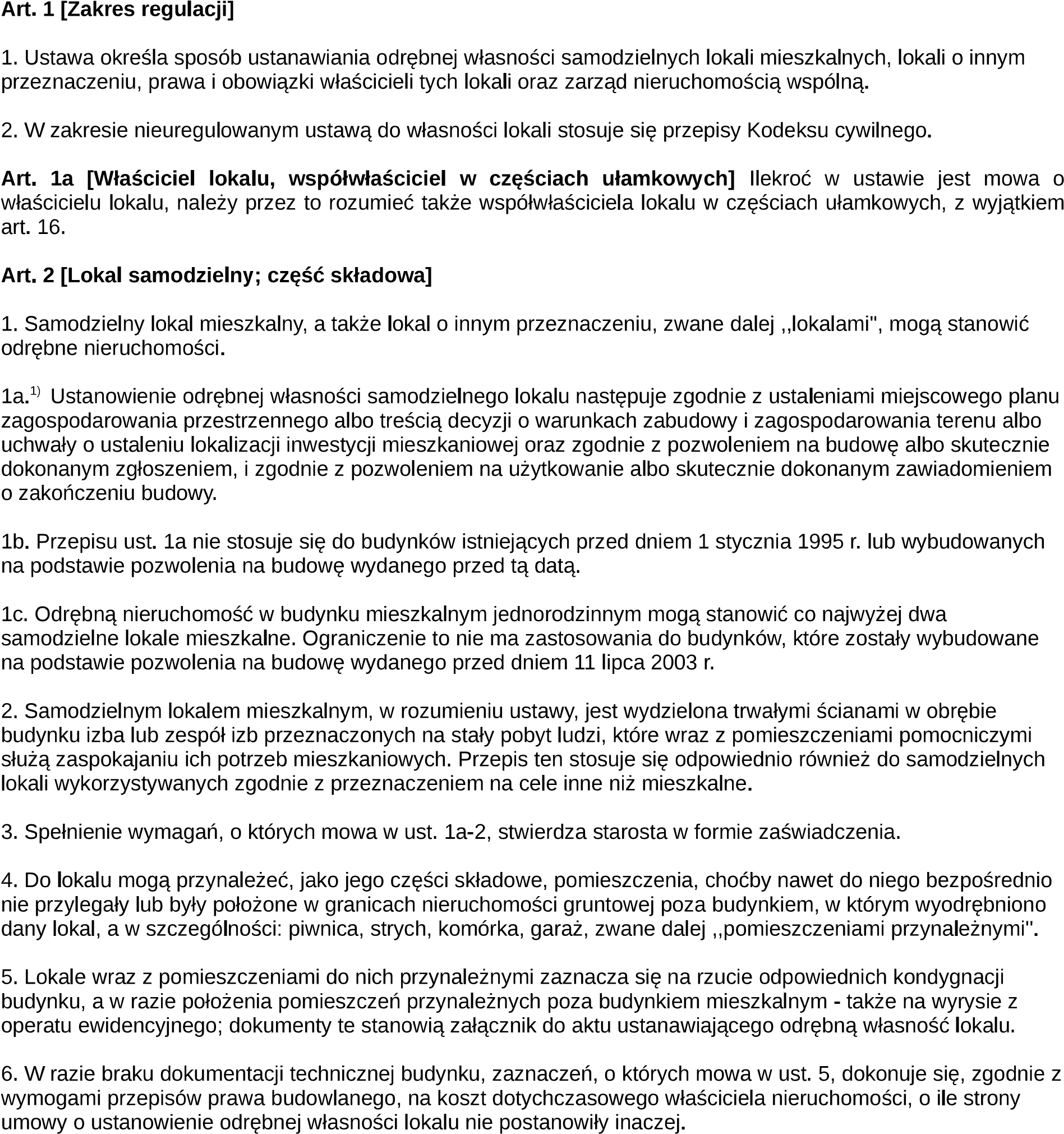 ...................................................................................................(nr rejestru organu administracji architektoniczno-budowlanej)(miejscowość i data)